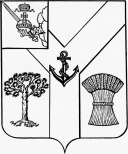 ПРЕДСТАВИТЕЛЬНОЕ СОБРАНИЕМЕЖДУРЕЧЕНСКОГО МУНИЦИПАЛЬНОГО ОКРУГАРЕШЕНИЕот 20.02  2023  № 22             с. ШуйскоеОб осуществлении органами местного самоуправления Междуреченского муниципального округа отдельных государственных полномочий Вологодской области в сфере охраны окружающей средыВ соответствии с Законом Вологодской области от 28.06.2006 № 1465-ОЗ  «О наделении органов местного самоуправления отдельными государственными полномочиями в сфере охраны окружающей среды», в целях обеспечения выполнения отдельных государственных полномочий в сфере охраны окружающей среды органами местного самоуправления Междуреченского муниципального округа, законом Вологодской области от 28.04.2022 № 5116- ОЗ «О преобразовании всех поселений, входящих в состав Междуреченского муниципального района Вологодской области, путем их объединения, наделении вновь образованного муниципального образования статусом муниципального округа и установлении границ Междуреченского муниципального округа Вологодской области»,Представительное Собрание округа РЕШИЛО:  1. Определить органом, уполномоченным на осуществление регионального государственного экологического контроля (надзора) в отношении объектов, находящихся на территории Междуреченского муниципального округа, за исключением объектов, подлежащих региональному государственному экологическому контролю (надзору) органом исполнительной государственной власти области, уполномоченным в сфере охраны окружающей среды и объектов отнесенных к объектам федерального государственного экологического контроля (надзора), администрацию Междуреченского муниципального округа Вологодской области.2. Установить, что должностным лицом администрации Междуреченского муниципального округа Вологодской области, осуществляющим региональный государственный экологический контроль (надзор) (государственным инспектором в области охраны окружающей среды Вологодской области по Междуреченскому муниципальному округу) является ведущий специалист по  охране окружающей среды и природным ресурсам администрации Междуреченского муниципального округа Вологодской области.3. Признать утратившим силу решение Представительного Собрания района от 29.12.2021 № 59 «Об осуществлении  отдельных государственных полномочий  в сфере охраны окружающей среды».4.Настоящее решение подлежит официальному опубликованию в газете «Междуречье», размещению на сайте Междуреченского муниципального округа в информационно-телекоммуникационной сети «Интернет» и распространяется на правоотношения, возникшие с 1 января 2023 года. Председатель Представительного Собрания                               Глава  Междуреченского               Междуреченского муниципального округа         муниципального округа     _____________           Ю.М. Бойнес                        _________      А.А.Титов